Incontro di Orientamentocon Le MatricoleDipartimento Medicina Sperimentale Aula Patologia Generale (Policlinico Umberto I, entrata Viale Regina Elena 324 Roma)Mercoledì 17 ottobre 2018 ore 09:30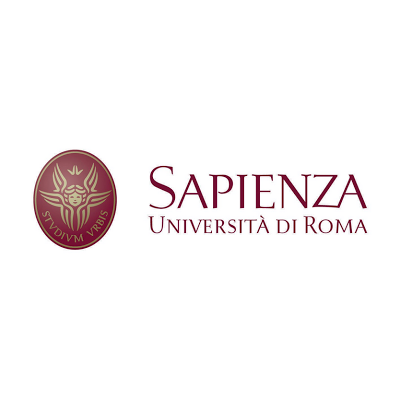 InterFacoltà Farmacia e Medicina  -  Medicina e OdontoiatriaCorsi Di Laurea Magistrale in- Medicina E Chirugia “A”-”B”-“C”-“D”- Odontoiatria e Protesi DentariaIl Preside della Facoltà di Farmacia e Medicina, Prof. Carlo Della Rocca e il Preside della Facoltà di Medicina e Odontoiatria, Prof. Sebastiano Filetti, terranno un incontro con gli Studenti del I anno dei Corsi di Laurea Magistrale in Medicina e Chirurgia e Odontoiatria e Protesi Dentaria.Sarà presente il Magnifico Rettore, Prof. Eugenio GaudioNello stesso giorno, a seguire, i Presidenti dei Corsi di Laurea in Medicina e Chirurgia A, B, C, D e di Odontoiatria e Protesi Dentaria insieme ai Professori del I anno, presenteranno i Corsi presso le Aule sotto riportate:Corso di Laurea Magistrale in Medicina e Chirurgia A (cognome A->De)Presidente Prof. Antonio AngeloniAula di Anatomia Patologica/Patologia generale – Policlinico Umberto ICorso di Laurea Magistrale in Medicina e Chirurgia B (cognome Di->L)Presidente Prof. Andrea Bellelli Aula “G. Giunchi” – Dip.to di Medicina Clinica – Policlinico Umberto ICorso di Laurea Magistrale in Medicina e Chirurgia C (cognome M->Pr)Presidente Prof. Oliviero RiggioAula A di Medicina Legale - Città Universitaria Corso di Laurea Magistrale in Medicina e Chirurgia D (cognome Ps->Z)Presidente Prof.ssa Stefania BasiliAula oculistica Dip.to Organi di Senso – Policlinico Umberto I Corso di Laurea in Odontoiatria e Protesi DentariaPresidente Prof.ssa Livia OttolenghiAula A1 del Dip di Scienze Odontostomatologiche e Maxillofacciali - Via Caserta, 6 